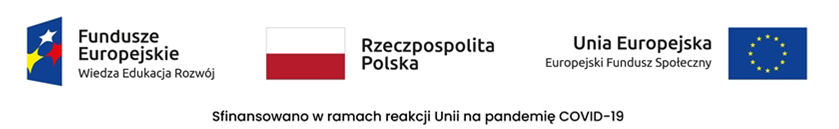 Projekt realizowany pn. ”Wzmocnienie nadzoru sanitarno-epidemiologicznego Polski” Powiatowa Stacja Sanitarno-Epidemiologiczna w Stalowej Woli wraz z Głównym Inspektorem Sanitarnym wspólnie realizuje projekt dofinansowany z Funduszy Europejskich „Wzmocnienie nadzoru sanitarno-epidemiologicznego Polski” (Projekt POWR.07.01.00-00-0008/22) w ramach Programu Operacyjnego Wiedza Edukacja Rozwój, Oś priorytetowa VII: „Wsparcie REACT-EU dla obszaru zdrowia”.Celem projektu jest wzmocnienie systemu nadzoru sanitarno-epidemiologicznego Polski poprzez między innymi:wzmocnienie potencjału kadrowego jednostek PISzatrudnienie w organach Inspekcji na terenie całego kraju osób uciekających z Ukrainy 
w związku z konfliktem zbrojnym na UkrainieUdział w projekcie pozwoli na dostosowanie się jednostek PIS do sytuacji kryzysowej wywołanej konfliktem zbrojnym na Ukrainie oraz umożliwi aktywizację zawodową osób uciekających z Ukrainy.Wartość projektu: 27 745 842,00 złDofinansowanie projektu z UE: 27 745 842,00 zł